Об утверждении муниципальной целевой программы «Функционирование системы воинского учета и бронирования на территории сельского поселения Угузевский сельсовет муниципального района Бирский район Республики Башкортостан».В соответствии с Федеральным законом от  06 октября 2003 года № 131-ФЗ «Об общих принципах организации местного самоуправления в Российской Федерации» ПОСТАНОВЛЯЮ:1. Утвердить муниципальную целевую программу «Функционирование системы воинского учета и бронирования на территории сельского поселения Угузевский сельсовет муниципального района Бирский район Республики Башкортостан»» в новой редакции (приложение).2. Администрации сельского поселения Угузевский сельсовет муниципального района Бирский район Республики Башкортостан направить настоящее постановление главы сельского поселения Угузевский сельсовет муниципального района Бирский район Республики Башкортостан в Совет сельского поселения Угузевский сельсовет муниципального района Бирский район Республики Башкортостан для предусмотрения в бюджете сельского поселения денежные средства на реализацию муниципальной целевой программы. 3. Постановление главы сельского поселения Угузевский сельсовет муниципального района Бирский район Республики Башкортостан № 60 от 16.12.2019 г. «Об утверждении муниципальной целевой программы «Функционирование системы воинского учета и бронирования на территории сельского поселения Угузевский сельсовет муниципального района Бирский район Республики Башкортостан»» считать утратившим силу с 01.01.2021 года4. Настоящее постановление вступает в силу с 01.01.2021 года.5. Обнародовать данное постановление на официальном сайте администрации сельского поселения Угузевский сельсовет муниципального района Бирский район Республики Башкортостан в сети «Интернет»6. Контроль за исполнением настоящего постановления оставляю за собой.Глава сельского поселенияУгузевский сельсовет                                                          Р.Н. РахматуллинМУНИЦИПАЛЬНАЯ ЦЕЛЕВАЯ ПРОГРАММА«Функционирование системы воинского учета и бронирования на территории сельского поселения Угузевский сельсовет муниципального района Бирский район Республики Башкортостан»с. Угузево2020Паспортмуниципальной целевой программы «Функционирование  системы воинского учета и бронирования на территории сельского поселения Угузевский сельсовет муниципального района Бирский район Республики Башкортостан»Общие положенияВоинский учет предусматривается воинской обязанностью граждан и обеспечивается государственной системой регистрации призывных и мобилизационных людских ресурсов, в рамках которой осуществляется комплекс мероприятий по сбору, обобщению и анализу сведений об их количественном и качественном состоянии (далее - система воинского учета).В организацию воинского учета в органах местного самоуправления поселений, расположенных на территории сельского поселения Угузевский сельсовет муниципального района Бирский район Республики Башкортостан,   входит  содержание мобилизационной подготовки и мобилизации.Основные цели и задачи программыОсновными целями программы являются: - приведение системы функционирования воинского учета и бронирования на территории сельского поселения Угузевский сельсовет муниципального района Бирский район Республики Башкортостан в соответствие с требованиями законодательных актов и руководящих документов; - обеспечение полного и качественного укомплектования призывными людскими ресурсами Вооруженных Сил РФ в мирное время, а также обеспечение их потребностей в людских ресурсах в период мобилизации и в военное время. Основные задачи программы: - обеспечение исполнения жителями сельского поселения Угузевский сельсовет муниципального района Бирский район Республики Башкортостан воинской обязанности; - анализ количественного и качественного состава призывных и мобилизационных людских ресурсов для их эффективного использования в интересах обороны и безопасности государства; - постоянное обеспечение полноты и достоверности данных о количественном составе и качественном состоянии призывных и мобилизационных людских ресурсов.Срок реализации программы Срок реализации программы - с 01.01.2021 года по 31.12.2023 года. Система программных мероприятийСистема программных мероприятий:- организация и обеспечение осуществления первичного воинского учета и бронирование граждан, проживающих на территории  сельского поселения Угузевский сельсовет муниципального района Бирский район Республики Башкортостан в соответствии с постановлением Правительства РФ № 719 от 27.11.2006г. "Об утверждении Положения о воинском учете";- осуществление первичного воинского учета граждан, пребывающих в запасе, и граждан, подлежащих призыву на военную службу, поживающих или пребывающих (более 3 месяцев) на территории сельского поселения Угузевский сельсовет муниципального района Бирский район Республики Башкортостан;- оповещение граждан о вызовах в отдел военного комиссариата и обеспечение их явки в отдел;- представление сведений о гражданах, пребывающих в запасе,  проживающих на территории сельского поселения Угузевский сельсовет муниципального района Бирский район Республики Башкортостан, по запросу отдела военного комиссариата;- учет всех организаций, находящихся на территории сельского поселения Угузевский сельсовет муниципального района Бирский район Республики Башкортостан, и контроль ведения в них воинского учета.Ресурсное обеспечение программы Обеспечение программы функционирования системы воинского учета осуществляется за счет выделяемых субвенций бюджетам поселений на осуществление  первичного воинского учета на территориях, где отсутствуют военные комиссариаты из Федерального бюджета. Общий объем финансирования составляет 303,6 тыс.руб.: в  2021 году –97,6 тыс. руб., из них: субвенции бюджетам поселений на осуществление  первичного воинского учета на территориях, где отсутствуют военные комиссариаты из Федерального бюджета – 97,6 тыс. руб. в 2022 году – 101,2 тыс. руб., из них: субвенции бюджетам поселений на осуществление  первичного воинского учета на территориях, где отсутствуют военные комиссариаты из Федерального бюджета – 101,2 тыс. руб. в 2022 году – 104,8 тыс. руб., из них: субвенции бюджетам поселений на осуществление  первичного воинского учета на территориях, где отсутствуют военные комиссариаты из Федерального бюджета – 104,8  тыс. руб.Управление реализацией программы и контроль за ходом ее выполненияРеализация программы функционирования системы воинского учета и бронирования возлагается на администрацию сельского поселения Угузевский сельсовет муниципального района Бирский район Республики Башкортостан в соответствии с Постановлением Правительства РФ от 27 ноября 2006 г. № 719 «Об утверждении Положения о воинском учете», Постановлением Межведомственной комиссии по бронированию от 22 декабря 1999 года № 144 «Об утверждении Инструкции по бронированию на период мобилизации и на военное время граждан Российской Федерации, пребывающих в запасе Вооруженных Сил Российской Федерации, федеральных органов исполнительной власти, имеющих запас, и работающих в органах государственной власти, органах местного самоуправления», Инструкцией по обеспечению функционирования системы воинского учета граждан Российской Федерации, Федеральным Законом от 06.10.2003 г №131-ФЗ «Об общих принципах организации местного самоуправления в Российской Федерации»..Контроль за состоянием воинского учета и бронирования в сельском поселении Угузевский сельсовет муниципального района Бирский район Республики Башкортостан осуществляется отделом военного комиссариата в ходе ежегодных проверок согласно плану проверок.Совместно с представителем финансового управления администрации муниципального района Бирский район Республики Башкортостан проверяется целевое расходование субвенций на осуществление первичного воинского учета.Ожидаемые результаты реализации программыВ результате реализации программы ожидается улучшение функционирования системы воинского учета и бронирования в 2021 – 2023  годах на территории сельского поселения Угузевский сельсовет муниципального района Бирский район Республики Башкортостан.Приложениек муниципальной целевой программе «Функционирование  системы воинского учета и бронирования  на территории сельского поселения Угузевский сельсовет муниципального района Бирский район Республики Башкортостан»ПЕРЕЧЕНЬмероприятий муниципальной целевой программы«Функционирование  системы воинского учета и бронирования  на территории сельского поселения Угузевский сельсовет муниципального района Бирский район Республики Башкортостан»БАШKОРТОСТАН РЕСПУБЛИКАҺЫБoрo районымуниципаль районыныӊҮгеz ауыл советы ауылБилeмәhе Хакимиәте 452468, Үгеz ауылы, Коммунистик урамы, 18бтел. 3-77-44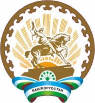 РЕСПУБЛИКА БАШКОРТОСТАНадминистрациясельского поселения Угузевский сельсоветмуниципального районаБирский район452468, с. Угузево, ул. Коммунистическая 18 б,тел. 3-77-44. Ҡ А Р А Р№ 79П О С Т А Н О В Л Е Н И Е25 декабрь 2020 й.25  декабря 2020 годаПриложениек постановлению главы сельского поселения Угузевский сельсовет муниципального района Бирский район Республики Башкортостан№ 79 от 25 декабря 2020 г.Наименование   программы«Функционирование  системы воинского учета и бронирования на территории сельского поселения Угузевский сельсовет муниципального района Бирский район Республики Башкортостан»Основания для разработки программы - Постановление Правительства Российской Федерации от 27.11.2006 г № 719 «Об утверждении Положения о воинском учете»; -  Федеральный Закон от 06.10.2003 г №131-ФЗ «Об общих принципах организации местного самоуправления в Российской Федерации»; -   Постановление Межведомственной комиссии по бронированию от 22 декабря 1999 года № 144 «Об утверждении Инструкции по бронированию на период мобилизации и на военное время граждан Российской Федерации, пребывающих в запасе Вооруженных Сил Российской Федерации, федеральных органов исполнительной власти, имеющих запас, и работающих в органах государственной власти, органах местного самоуправления»Разработчик программыАдминистрация сельского поселения Угузевский сельсовет муниципального района Бирский район Республики Башкортостан  Цель программыПриведение системы функционирования воинского учета и бронирования в сельском поселении Угузевский сельсовет муниципального района Бирский район Республики Башкортостан   в соответствии с требованиями законодательных актов и руководящих документовЗадачи программы - анализ количественного и качественного состава призывных и мобилизационных людских ресурсов для их эффективного использования в интересах обороны и безопасности государства; - постоянное обеспечение полноты и достоверности данных о количественном составе и качественном состоянии призывных и мобилизационных людских ресурсов.Характеристика программных мероприятийВыполнение задач по обеспечению устойчивого функционирования системы воинского учета и бронирования в 2021 – 2023 годах на территории сельского поселения Угузевский сельсовет муниципального района Бирский район Республики Башкортостан  Срок реализации программы 2021-2023 годыИсполнитель программы Администрация сельского поселения Угузевский сельсовет муниципального района Бирский район Республики Башкортостан   Объемы и источники финансирования программыОбщий объем финансирования составляет 303,6 тыс.руб.:в  2021 году –97,6 тыс. руб., из них: субвенции бюджетам поселений на осуществление  первичного воинского учета на территориях, где отсутствуют военные комиссариаты из Федерального бюджета – 97,6 тыс. руб.в 2022 году – 101,2 тыс. руб., из них: субвенции бюджетам поселений на осуществление  первичного воинского учета на территориях, где отсутствуют военные комиссариаты из Федерального бюджета – 101,2 тыс. руб.в 2022 году – 104,8 тыс. руб., из них: субвенции бюджетам поселений на осуществление  первичного воинского учета на территориях, где отсутствуют военные комиссариаты из Федерального бюджета – 104,8  тыс. руб.Ожидаемые конечные  результаты реализации программыУлучшение функционирования системы воинского учета и бронирования в 2021-2023 годах на территории сельского поселения Угузевский сельсовет муниципального района Бирский район Республики Башкортостан   N 
п/пНаименование 
мероприятийИсполнительСрок   
исполненияНаправление и источник 
финансированияПрогнозируемый объем  
финансирования,    
тыс. рублейПрогнозируемый объем  
финансирования,    
тыс. рублейПрогнозируемый объем  
финансирования,    
тыс. рублейПрогнозируемый объем  
финансирования,    
тыс. рублейОжидаемые результаты 
реализации мероприятий программыN 
п/пНаименование 
мероприятийИсполнительСрок   
исполненияНаправление и источник 
финансированиявсегов том числе по  
годамв том числе по  
годамв том числе по  
годамОжидаемые результаты 
реализации мероприятий программыN 
п/пНаименование 
мероприятийИсполнительСрок   
исполненияНаправление и источник 
финансированиявсего2021202120231234568910111Организация и обеспечение осуществления первичного воинского учета и бронирование гражданАдминистрация сельского поселения Угузевский сельсовет муниципального района Бирский район Республики Башкортостан   2021-2023гг.Бюджет РФ303,696,0101,2104,8Улучшение функционирования системы воинского учета и бронирования в 2021 – 2023  годах на территории сельского поселения Угузевский сельсовет муниципального района Бирский район Республики Башкортостан 